Wskazówki i porady - szpulkiUżywaj tylko szpul, które są tej samej klasy/stylu co te, które są dostarczane z maszyną - 
nie zastępuj innymi! Dla uzyskania najlepszych rezultatów zalecane są szpulki markowe SINGER®. Nawiń nić tylko na puste szpulki - nie nawijaj dodatkowej nici na częściowo nawinięte szpulki, ponieważ może to powodować nieregularności ściegu podczas szycia.Nie przepełniaj szpul, ponieważ nie będą się one swobodnie poruszać w bębenku.Przed rozpoczęciem nawijania upewnij się, że nić jest prawidłowo osadzona w tarczy napinającej szpulkę w maszynie (więcej informacji znajduje się w instrukcji obsługi maszyny). Zbyt luźna nić może spowodować zakleszczenie się maszyny. Zbyt mocno nawinięta nić może zniekształcić lub złamać szpulkę.Jeśli szpulka zostanie odłamana, zgięta, wypaczona lub uszkodzona, wyrzuć ją i wymień 
na nową.Przezroczyste szpulki SINGER® klasy 15 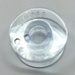 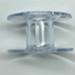 Wysokość szpulki: 7/16 ”(12 mm) / Średnica szpulki: 13/16” (21 mm)Góra i dół są całkowicie płaskiePrzezroczysty, bez odcienia koloruNie należy zastępować szpulami metalowymi klasy 15 lub szpulami klasy 15JSINGER® klasa 15J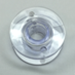 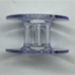 Wysokość szpulki: 6/16 ”(11 mm) / Średnica szpulki: ¾” (20 mm)Góra i dół bardzo lekko zakrzywionePrzezroczysty z bardzo lekko niebieskim odcieniemNie należy zastępować metalowymi lub przezroczystymi szpulkami klasy 15Metalowe szpulki SINGER® klasy 15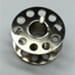 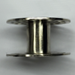 Wysokość szpulki: 7/16 ”(12 mm) / Średnica szpulki: 13/16” (21 mm)Góra i dół są płaskieMetalowe szpulki muszą być stosowane w modelach wyposażonych w ten stylNie należy zastępować szpulkami przezroczystymi klasy 15 lub 15JSzpulki SINGER® klasy 66 Przezroczyste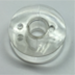 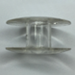 Wysokość szpulki dolnej: 5/16 ”(10 mm) / Średnica szpulki: 13/16” (21 mm)Góra i dół oba zakrzywionePrzezroczysty, bez odcienia koloruNie należy zastępować szpulami metalowymi klasy 66Metalowe szpulki SINGER® klasy 66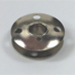 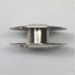 Wysokość szpulki dolnej: 7/16 ”(11 mm) Średnica szpulki dolnej: 13/16” (21 mm)Do użytku tylko z określonymi modelamiZakrzywiony górny i zakrzywiony dolnyNie zastępować w maszynach, które wykorzystują przezroczyste szpulki klasy 66Szpulki SureFit ™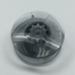 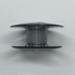 Wysokość szpulki: ⅜ ”(10 mm) / Średnica szpulki (najszersza): ¾” (20 mm)Do użytku tylko z urządzeniami Inspiration ™ 4200Szpulka jest nieco szersza u góry niż u dołuNie zastępuj żadnych innych stylów szpulki, ponieważ nie będą pasowaćMetalowe szpulki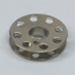 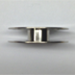 Wysokość szpulki: 7 mm / Średnica szpulki: 23 mmTylko dla modeli 221, 221K, 222 i 301Wyglądają podobnie do klasy 15, ale mają mniejszą wysokośćNie zastępuj szpulkami metalowymi klasy 15 lub 66Szpulki Centaur II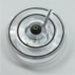 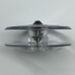 Wysokość szpulki: 13 mm / Średnica szpuli: 27 mmSzpulka ma „pływające centrum”, które działa w połączeniu z procesem wiatru na miejscu tylko określonych modeliNie zastępuj szpulkami Futura ™ (wiatr na miejscu), które wyglądają podobnieSzpulki Touch & Sew ™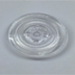 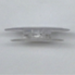 Wysokość szpulki: 8 mm (5/16 ”) / Średnica szpulki: 27 mm (1⅛”)  Szpulka tylko dla określonych modeliBiałe pierścienie u góry, u dołu wąskie od górySzpulkę można przekręcić, aby rozebrać na częściSzpulki Futura ™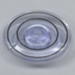 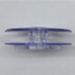 Wysokość szpulki: 13 mm / Średnica szpuli: 27 mmDo starszych modeli maszyn „Futura” z funkcją „wind-in-place”Nie do maszyn do szycia i haftu Futura ™Nie zamieniaj ich na Centaur II, które wyglądają bardzo podobnie